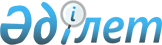 О внесении изменений и дополнений в постановление Кабинета Министров Республики Казахстан от 22 августа 1995 г. N 1158Постановление Правительства Республики Казахстан от 8 февраля 1996 г. N 180



          Правительство Республики Казахстан постановляет:




          1. Внести в постановление Кабинета Министров Республики Казахстан




от 22 августа 1995 г. N 1158  
 P951158_ 
  "О реализации государственных
пакетов акций акционерных банков" следующие изменения и дополнение:
     в пункте 2 слова "1 октября 1995 года" заменить словами "1 апреля
1996 года";
     в приложении к указанному постановлению:
     исключить из перечня акционерных банков, государственный пакет
акций которых подлежит реализации на фондовой бирже, акционерный банк
"Казпочта";
<*>

     Сноска. Данный абзац утратил силу - постановлением Правительства
РК от 14 ноября 1996 г. N 1388  
 P961388_ 
 .
     дополнить указанный перечень:
     64. Акционерный банк "Атакент"
     65. Акционерный банк "Астык"
     66. Акционерный банк "Аракс"
     67. Акционерный банк "Алга"
     68. Акционерный банк "Бирлик"
     69. Акционерный банк "Игилик"
     70. Акционерный банк "Сеним"
     71. Акционерный банк "Тексака"
     72. Акционерный банк "Туркестан"
     73. Акционерный банк "Траст"
     74. Акционерный банк "Цесна"
     75. Акционерный банк "Цветмет"
     76. Коммерческий банк "Шаруа"
     2. (Пункт 2 утратил силу - постановлением Правительства РК
от 14 ноября 1996 г. N 1388  
 P961388_ 
 )
     Премьер-Министр
  Республики Казахстан
      
      


					© 2012. РГП на ПХВ «Институт законодательства и правовой информации Республики Казахстан» Министерства юстиции Республики Казахстан
				